MeS Website ChecklistNATIONWIDE FINANCIAL GROUPDomain Name:NWFG.INFO
Domain ID: D43817205-LRMS
Creation Date: 2011-10-27T17:00:42Z
Updated Date: 2013-12-09T14:16:14Z
Registry Expiry Date: 2016-10-27T17:00:42Z
Sponsoring Registrar:GoDaddy.com, LLC (R171-LRMS)
Sponsoring Registrar IANA ID: 146
WHOIS Server: 
Referral URL: 
Domain Status: clientDeleteProhibited
Domain Status: clientRenewProhibited
Domain Status: clientTransferProhibited
Domain Status: clientUpdateProhibited
Registrant ID:CR150935319
Registrant Name:Registration Private
Registrant Organization:Domains By Proxy, LLC
Registrant Street: DomainsByProxy.com
Registrant City:Scottsdale
Registrant State/Province:Arizona
Registrant Postal Code:85260
Registrant Country:US
Registrant Phone:+1.4806242599
Registrant Phone Ext: 
Registrant Fax: +1.4806242598
Registrant Fax Ext: 
Registrant Email:@domainsbyproxy.com
Admin ID:CR150935327
Admin Name:Registration Private
Admin Organization:Domains By Proxy, LLC
Admin Street: DomainsByProxy.com
Admin City:Scottsdale
Admin State/Province:Arizona
Admin Postal Code:85260
Admin Country:US
Admin Phone:+1.4806242599
Admin Phone Ext: 
Admin Fax: +1.4806242598
Admin Fax Ext: 
Admin Email:@domainsbyproxy.com
Billing ID:CR150935331
Billing Name:Registration Private
Billing Organization:Domains By Proxy, LLC
Billing Street: DomainsByProxy.com
Billing City:Scottsdale
Billing State/Province:Arizona
Billing Postal Code:85260
Billing Country:US
Billing Phone:+1.4806242599
Billing Phone Ext: 
Billing Fax: +1.4806242598
Billing Fax Ext: 
Billing Email:@domainsbyproxy.com
Tech ID:CR150935323
Tech Name:Registration Private
Tech Organization:Domains By Proxy, LLC
Tech Street: DomainsByProxy.com
Tech City:Scottsdale
Tech State/Province:Arizona
Tech Postal Code:85260
Tech Country:US
Tech Phone:+1.4806242599
Tech Phone Ext: 
Tech Fax: +1.4806242598
Tech Fax Ext: 
Tech Email:@domainsbyproxy.com
Name Server:NS41.DOMAINCONTROL.COM
Name Server:NS42.DOMAINCONTROL.COM
Name Server: 
Name Server: 
Name Server: 
Name Server: 
Name Server: 
Name Server: 
Name Server: 
Name Server: 
Name Server: 
Name Server: 
Name Server: 
DNSSEC:Unsigned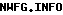 **THE WEBSITE THE MERCHANT PROVIDED IS AN INVALID WEBSITE ADDRESS, NO SCREENSHOT TO PROVIDE**CheckboxDoes the merchant legal name and ownership match that disclosed on the website?Does description of goods or services on the application match the website merchandise? Is the following customer service information available through the merchant’s website?  Phone  EmailWebIs merchant’s Consumer Data Privacy Policy disclosed on the website? NoneIs the security method for the transmission of payment data indicated (vendor that they are partnered up with for Data Security)?Are the Merchant’s Terms and Conditions disclosed and reviewed? NoneIs URL Ownership (via www.WHOIS.com) identified and documented in file?APS representative name & date:LORI 8/21/14